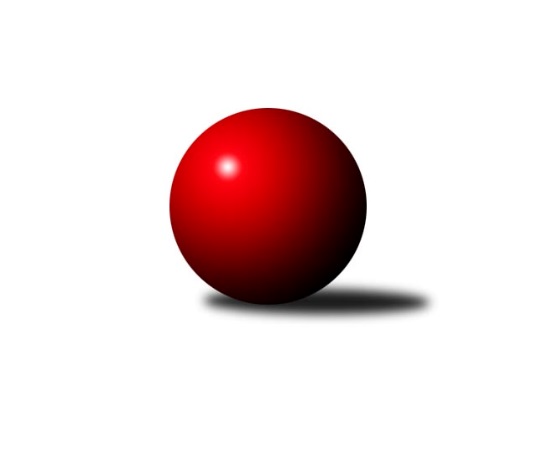 Č.16Ročník 2010/2011	24.5.2024 Meziokresní přebor-Bruntál, Opava 2010/2011Statistika 16. kolaTabulka družstev:		družstvo	záp	výh	rem	proh	skore	sety	průměr	body	plné	dorážka	chyby	1.	TJ Jiskra Rýmařov ˝C˝	16	13	0	3	118 : 42 	(90.5 : 37.5)	1587	26	1104	483	25.4	2.	TJ Kovohutě Břidličná ˝D˝	16	13	0	3	103 : 57 	(75.0 : 53.0)	1589	26	1102	487	27.6	3.	TJ Sokol Chvalíkovice ˝B˝	16	12	0	4	98 : 62 	(72.0 : 55.0)	1575	24	1093	481	26.3	4.	KK Jiskra Rýmařov ˝B˝	16	11	0	5	102 : 58 	(80.0 : 48.0)	1596	22	1110	486	24.9	5.	RSKK Raciborz	16	9	1	6	92 : 68 	(70.5 : 57.5)	1590	19	1112	478	33.1	6.	TJ Jiskra Rýmařov˝D˝	16	9	1	6	85 : 75 	(58.5 : 69.5)	1573	19	1116	457	33.2	7.	TJ Horní Benešov ˝D˝	16	9	0	7	93 : 67 	(72.5 : 55.5)	1616	18	1120	496	28.9	8.	TJ  Krnov ˝C˝	16	8	0	8	88 : 72 	(67.5 : 60.5)	1566	16	1102	464	38.1	9.	TJ Kovohutě Břidličná ˝C˝	16	7	0	9	70 : 90 	(52.5 : 75.5)	1565	14	1097	468	33.4	10.	TJ Opava ˝D˝	16	7	0	9	65 : 95 	(52.0 : 76.0)	1553	14	1097	457	37.4	11.	TJ Opava ˝E˝	16	6	0	10	65 : 95 	(56.0 : 72.0)	1516	12	1067	449	38	12.	KK Minerva Opava ˝C˝	16	3	0	13	52 : 108 	(54.5 : 73.5)	1542	6	1089	453	35.3	13.	TJ Horní Benešov ˝F˝	16	2	0	14	45 : 115 	(47.0 : 80.0)	1381	4	995	386	46.9	14.	KK PEPINO Bruntál ˝B˝	16	2	0	14	44 : 116 	(46.5 : 81.5)	1487	4	1066	421	42.4Tabulka doma:		družstvo	záp	výh	rem	proh	skore	sety	průměr	body	maximum	minimum	1.	TJ Jiskra Rýmařov ˝C˝	8	8	0	0	62 : 18 	(48.5 : 15.5)	1694	16	1757	1609	2.	TJ Sokol Chvalíkovice ˝B˝	8	7	0	1	58 : 22 	(39.0 : 24.0)	1556	14	1628	1357	3.	TJ Kovohutě Břidličná ˝D˝	8	7	0	1	55 : 25 	(39.0 : 25.0)	1608	14	1633	1573	4.	KK Jiskra Rýmařov ˝B˝	8	6	0	2	53 : 27 	(39.0 : 25.0)	1693	12	1728	1663	5.	TJ Jiskra Rýmařov˝D˝	8	5	1	2	45 : 35 	(30.0 : 34.0)	1634	11	1685	1548	6.	RSKK Raciborz	8	5	0	3	46 : 34 	(35.0 : 29.0)	1553	10	1673	1468	7.	TJ  Krnov ˝C˝	8	4	0	4	45 : 35 	(32.0 : 32.0)	1479	8	1560	1392	8.	TJ Horní Benešov ˝D˝	8	4	0	4	40 : 40 	(33.5 : 30.5)	1634	8	1720	1539	9.	TJ Kovohutě Břidličná ˝C˝	8	4	0	4	38 : 42 	(30.5 : 33.5)	1557	8	1606	1518	10.	TJ Opava ˝E˝	8	4	0	4	35 : 45 	(31.5 : 32.5)	1559	8	1627	1461	11.	TJ Opava ˝D˝	8	4	0	4	32 : 48 	(27.5 : 36.5)	1542	8	1598	1482	12.	KK Minerva Opava ˝C˝	8	2	0	6	25 : 55 	(26.5 : 37.5)	1604	4	1660	1572	13.	TJ Horní Benešov ˝F˝	8	0	0	8	20 : 60 	(23.0 : 41.0)	1483	0	1566	1398	14.	KK PEPINO Bruntál ˝B˝	8	0	0	8	14 : 66 	(18.0 : 46.0)	1376	0	1450	1277Tabulka venku:		družstvo	záp	výh	rem	proh	skore	sety	průměr	body	maximum	minimum	1.	TJ Kovohutě Břidličná ˝D˝	8	6	0	2	48 : 32 	(36.0 : 28.0)	1599	12	1714	1471	2.	TJ Jiskra Rýmařov ˝C˝	8	5	0	3	56 : 24 	(42.0 : 22.0)	1587	10	1691	1427	3.	TJ Horní Benešov ˝D˝	8	5	0	3	53 : 27 	(39.0 : 25.0)	1613	10	1728	1505	4.	KK Jiskra Rýmařov ˝B˝	8	5	0	3	49 : 31 	(41.0 : 23.0)	1601	10	1735	1524	5.	TJ Sokol Chvalíkovice ˝B˝	8	5	0	3	40 : 40 	(33.0 : 31.0)	1577	10	1717	1449	6.	RSKK Raciborz	8	4	1	3	46 : 34 	(35.5 : 28.5)	1597	9	1717	1469	7.	TJ  Krnov ˝C˝	8	4	0	4	43 : 37 	(35.5 : 28.5)	1581	8	1734	1494	8.	TJ Jiskra Rýmařov˝D˝	8	4	0	4	40 : 40 	(28.5 : 35.5)	1572	8	1636	1449	9.	TJ Opava ˝D˝	8	3	0	5	33 : 47 	(24.5 : 39.5)	1556	6	1632	1461	10.	TJ Kovohutě Břidličná ˝C˝	8	3	0	5	32 : 48 	(22.0 : 42.0)	1567	6	1656	1501	11.	TJ Opava ˝E˝	8	2	0	6	30 : 50 	(24.5 : 39.5)	1515	4	1651	1406	12.	KK PEPINO Bruntál ˝B˝	8	2	0	6	30 : 50 	(28.5 : 35.5)	1505	4	1556	1412	13.	TJ Horní Benešov ˝F˝	8	2	0	6	25 : 55 	(24.0 : 39.0)	1392	4	1581	1096	14.	KK Minerva Opava ˝C˝	8	1	0	7	27 : 53 	(28.0 : 36.0)	1530	2	1628	1455Tabulka podzimní části:		družstvo	záp	výh	rem	proh	skore	sety	průměr	body	doma	venku	1.	TJ Jiskra Rýmařov ˝C˝	13	10	0	3	94 : 36 	(73.5 : 30.5)	1579	20 	7 	0 	0 	3 	0 	3	2.	TJ Kovohutě Břidličná ˝D˝	13	10	0	3	81 : 49 	(58.0 : 46.0)	1591	20 	5 	0 	1 	5 	0 	2	3.	RSKK Raciborz	13	9	1	3	87 : 43 	(61.5 : 42.5)	1590	19 	5 	0 	1 	4 	1 	2	4.	TJ Horní Benešov ˝D˝	13	9	0	4	83 : 47 	(61.5 : 42.5)	1606	18 	4 	0 	3 	5 	0 	1	5.	TJ Sokol Chvalíkovice ˝B˝	13	9	0	4	76 : 54 	(57.0 : 46.0)	1568	18 	5 	0 	1 	4 	0 	3	6.	TJ Jiskra Rýmařov˝D˝	13	8	1	4	75 : 55 	(49.5 : 54.5)	1577	17 	5 	1 	1 	3 	0 	3	7.	KK Jiskra Rýmařov ˝B˝	13	8	0	5	79 : 51 	(65.0 : 39.0)	1608	16 	4 	0 	2 	4 	0 	3	8.	TJ  Krnov ˝C˝	13	7	0	6	74 : 56 	(54.5 : 49.5)	1578	14 	4 	0 	2 	3 	0 	4	9.	TJ Opava ˝D˝	13	6	0	7	50 : 80 	(43.0 : 61.0)	1550	12 	4 	0 	3 	2 	0 	4	10.	TJ Opava ˝E˝	13	4	0	9	49 : 81 	(45.0 : 59.0)	1520	8 	3 	0 	4 	1 	0 	5	11.	TJ Kovohutě Břidličná ˝C˝	13	4	0	9	48 : 82 	(38.0 : 66.0)	1560	8 	3 	0 	4 	1 	0 	5	12.	KK Minerva Opava ˝C˝	13	3	0	10	43 : 87 	(43.0 : 61.0)	1545	6 	2 	0 	4 	1 	0 	6	13.	TJ Horní Benešov ˝F˝	13	2	0	11	39 : 91 	(40.0 : 63.0)	1380	4 	0 	0 	6 	2 	0 	5	14.	KK PEPINO Bruntál ˝B˝	13	1	0	12	32 : 98 	(37.5 : 66.5)	1479	2 	0 	0 	7 	1 	0 	5Tabulka jarní části:		družstvo	záp	výh	rem	proh	skore	sety	průměr	body	doma	venku	1.	TJ Jiskra Rýmařov ˝C˝	3	3	0	0	24 : 6 	(17.0 : 7.0)	1675	6 	1 	0 	0 	2 	0 	0 	2.	KK Jiskra Rýmařov ˝B˝	3	3	0	0	23 : 7 	(15.0 : 9.0)	1609	6 	2 	0 	0 	1 	0 	0 	3.	TJ Kovohutě Břidličná ˝D˝	3	3	0	0	22 : 8 	(17.0 : 7.0)	1619	6 	2 	0 	0 	1 	0 	0 	4.	TJ Sokol Chvalíkovice ˝B˝	3	3	0	0	22 : 8 	(15.0 : 9.0)	1593	6 	2 	0 	0 	1 	0 	0 	5.	TJ Kovohutě Břidličná ˝C˝	3	3	0	0	22 : 8 	(14.5 : 9.5)	1574	6 	1 	0 	0 	2 	0 	0 	6.	TJ Opava ˝E˝	3	2	0	1	16 : 14 	(11.0 : 13.0)	1511	4 	1 	0 	0 	1 	0 	1 	7.	TJ Opava ˝D˝	3	1	0	2	15 : 15 	(9.0 : 15.0)	1538	2 	0 	0 	1 	1 	0 	1 	8.	TJ  Krnov ˝C˝	3	1	0	2	14 : 16 	(13.0 : 11.0)	1487	2 	0 	0 	2 	1 	0 	0 	9.	KK PEPINO Bruntál ˝B˝	3	1	0	2	12 : 18 	(9.0 : 15.0)	1479	2 	0 	0 	1 	1 	0 	1 	10.	TJ Jiskra Rýmařov˝D˝	3	1	0	2	10 : 20 	(9.0 : 15.0)	1612	2 	0 	0 	1 	1 	0 	1 	11.	TJ Horní Benešov ˝D˝	3	0	0	3	10 : 20 	(11.0 : 13.0)	1667	0 	0 	0 	1 	0 	0 	2 	12.	KK Minerva Opava ˝C˝	3	0	0	3	9 : 21 	(11.5 : 12.5)	1526	0 	0 	0 	2 	0 	0 	1 	13.	TJ Horní Benešov ˝F˝	3	0	0	3	6 : 24 	(7.0 : 17.0)	1430	0 	0 	0 	2 	0 	0 	1 	14.	RSKK Raciborz	3	0	0	3	5 : 25 	(9.0 : 15.0)	1588	0 	0 	0 	2 	0 	0 	1 Zisk bodů pro družstvo:		jméno hráče	družstvo	body	zápasy	v %	dílčí body	sety	v %	1.	Jaroslav Lakomý 	TJ  Krnov ˝C˝ 	24	/	16	(75%)		/		(%)	2.	Miloslav  Petrů 	TJ Horní Benešov ˝D˝ 	24	/	16	(75%)		/		(%)	3.	Pavel Přikryl 	TJ Jiskra Rýmařov˝D˝ 	24	/	16	(75%)		/		(%)	4.	Maciej Basista 	RSKK Raciborz 	23	/	15	(77%)		/		(%)	5.	Pavel Vládek 	TJ Kovohutě Břidličná ˝D˝ 	23	/	16	(72%)		/		(%)	6.	Josef Matušek 	TJ Jiskra Rýmařov˝D˝ 	22	/	16	(69%)		/		(%)	7.	Martin Mikeska 	KK Jiskra Rýmařov ˝B˝ 	21	/	15	(70%)		/		(%)	8.	Roman Beinhauer 	TJ Sokol Chvalíkovice ˝B˝ 	20	/	12	(83%)		/		(%)	9.	Petr Chlachula 	TJ Jiskra Rýmařov ˝C˝ 	20	/	13	(77%)		/		(%)	10.	Mariusz Gierczak 	RSKK Raciborz 	20	/	14	(71%)		/		(%)	11.	Josef Klapetek 	TJ Opava ˝E˝ 	20	/	14	(71%)		/		(%)	12.	Romana Valová 	TJ Jiskra Rýmařov ˝C˝ 	20	/	15	(67%)		/		(%)	13.	Ivo Mrhal st.	TJ Kovohutě Břidličná ˝D˝ 	20	/	15	(67%)		/		(%)	14.	Ota Pidima 	TJ Kovohutě Břidličná ˝D˝ 	20	/	15	(67%)		/		(%)	15.	Petr Kozák 	TJ Horní Benešov ˝D˝ 	20	/	16	(63%)		/		(%)	16.	Jaromír Čech 	TJ  Krnov ˝C˝ 	19	/	14	(68%)		/		(%)	17.	Miroslav Petřek st.	TJ Horní Benešov ˝F˝ 	18	/	12	(75%)		/		(%)	18.	Vladimír Kostka 	TJ Sokol Chvalíkovice ˝B˝ 	18	/	14	(64%)		/		(%)	19.	Miroslava Hendrychová 	TJ Opava ˝D˝ 	18	/	16	(56%)		/		(%)	20.	Miroslava Paulerová 	TJ Jiskra Rýmařov ˝C˝ 	17	/	11	(77%)		/		(%)	21.	Josef Mikeska 	KK Jiskra Rýmařov ˝B˝ 	16	/	13	(62%)		/		(%)	22.	Jaroslav Horáček 	KK Jiskra Rýmařov ˝B˝ 	16	/	13	(62%)		/		(%)	23.	Josef Václavík 	TJ Kovohutě Břidličná ˝D˝ 	16	/	13	(62%)		/		(%)	24.	Jiří Chylík 	TJ  Krnov ˝C˝ 	16	/	16	(50%)		/		(%)	25.	Marek Hampl 	TJ Jiskra Rýmařov ˝C˝ 	15	/	10	(75%)		/		(%)	26.	Jaromír  Hendrych ml. 	TJ Horní Benešov ˝F˝ 	14	/	9	(78%)		/		(%)	27.	Antonín Hendrych 	TJ Sokol Chvalíkovice ˝B˝ 	14	/	10	(70%)		/		(%)	28.	Zdenek Hudec 	KK PEPINO Bruntál ˝B˝ 	14	/	11	(64%)		/		(%)	29.	Michal Ihnát 	KK Jiskra Rýmařov ˝B˝ 	14	/	11	(64%)		/		(%)	30.	Dalibor Krejčiřík 	TJ Sokol Chvalíkovice ˝B˝ 	14	/	12	(58%)		/		(%)	31.	Vladislav Kobelár 	TJ Opava ˝E˝ 	14	/	12	(58%)		/		(%)	32.	Pavel Veselka 	TJ Kovohutě Břidličná ˝C˝ 	14	/	13	(54%)		/		(%)	33.	Petr Domčík 	TJ Jiskra Rýmařov˝D˝ 	14	/	14	(50%)		/		(%)	34.	Lubomír Bičík 	KK Minerva Opava ˝C˝ 	14	/	14	(50%)		/		(%)	35.	Jan Strnadel 	KK Minerva Opava ˝C˝ 	14	/	14	(50%)		/		(%)	36.	Jaroslav Zelinka 	TJ Kovohutě Břidličná ˝C˝ 	14	/	14	(50%)		/		(%)	37.	David Láčík 	TJ Horní Benešov ˝D˝ 	13	/	12	(54%)		/		(%)	38.	Zdeněk Janák 	TJ Horní Benešov ˝D˝ 	12	/	11	(55%)		/		(%)	39.	František Habrman 	TJ Kovohutě Břidličná ˝C˝ 	12	/	12	(50%)		/		(%)	40.	Petr Daranský 	TJ  Krnov ˝C˝ 	12	/	14	(43%)		/		(%)	41.	Anna Dosedělová 	TJ Kovohutě Břidličná ˝C˝ 	12	/	15	(40%)		/		(%)	42.	Pavla Hendrychová 	TJ Opava ˝D˝ 	12	/	16	(38%)		/		(%)	43.	Pavel Jašek 	TJ Opava ˝D˝ 	12	/	16	(38%)		/		(%)	44.	Marek Prusicki 	RSKK Raciborz 	11	/	11	(50%)		/		(%)	45.	Miroslav Langer 	TJ Jiskra Rýmařov˝D˝ 	11	/	13	(42%)		/		(%)	46.	Olga Kiziridisová 	KK PEPINO Bruntál ˝B˝ 	10	/	8	(63%)		/		(%)	47.	Cezary Koczorski 	RSKK Raciborz 	10	/	12	(42%)		/		(%)	48.	Štěpán Charník 	KK Jiskra Rýmařov ˝B˝ 	9	/	10	(45%)		/		(%)	49.	Jaromír Hendrych 	TJ Opava ˝D˝ 	9	/	15	(30%)		/		(%)	50.	Jiří Polášek 	TJ Jiskra Rýmařov ˝C˝ 	8	/	8	(50%)		/		(%)	51.	Martin Chalupa 	KK Minerva Opava ˝C˝ 	8	/	11	(36%)		/		(%)	52.	Dariusz Jaszewski 	RSKK Raciborz 	7	/	7	(50%)		/		(%)	53.	Milan Franer 	TJ Opava ˝E˝ 	6	/	5	(60%)		/		(%)	54.	Milan Milián 	KK PEPINO Bruntál ˝B˝ 	6	/	8	(38%)		/		(%)	55.	Lubomír Khýr 	TJ Kovohutě Břidličná ˝C˝ 	6	/	11	(27%)		/		(%)	56.	Karel Michalka 	TJ Opava ˝E˝ 	5	/	14	(18%)		/		(%)	57.	Sabina Trulejová 	TJ Sokol Chvalíkovice ˝B˝ 	4	/	5	(40%)		/		(%)	58.	Jiří Novák 	TJ Opava ˝E˝ 	4	/	7	(29%)		/		(%)	59.	Richard Janalík 	KK PEPINO Bruntál ˝B˝ 	4	/	8	(25%)		/		(%)	60.	Michal Krejčiřík 	TJ Horní Benešov ˝F˝ 	4	/	8	(25%)		/		(%)	61.	Hana Heiserová 	KK Minerva Opava ˝C˝ 	4	/	9	(22%)		/		(%)	62.	Vilibald Marker 	TJ Opava ˝E˝ 	4	/	9	(22%)		/		(%)	63.	Jan Mlčák 	KK PEPINO Bruntál ˝B˝ 	4	/	11	(18%)		/		(%)	64.	Milan Volf 	KK PEPINO Bruntál ˝B˝ 	4	/	11	(18%)		/		(%)	65.	Kamil Zákoutský 	TJ Horní Benešov ˝F˝ 	3	/	11	(14%)		/		(%)	66.	Lukasz Pawelek 	RSKK Raciborz 	2	/	1	(100%)		/		(%)	67.	Stanislav Horák 	TJ Jiskra Rýmařov ˝C˝ 	2	/	1	(100%)		/		(%)	68.	Věra Tomanová 	KK Jiskra Rýmařov ˝B˝ 	2	/	2	(50%)		/		(%)	69.	Miroslav Nosek 	TJ Sokol Chvalíkovice ˝B˝ 	2	/	2	(50%)		/		(%)	70.	Patricie Šrámková 	TJ Horní Benešov ˝F˝ 	2	/	4	(25%)		/		(%)	71.	Stanislav Troják 	KK Minerva Opava ˝C˝ 	2	/	5	(20%)		/		(%)	72.	Jiří Spevák 	TJ Horní Benešov ˝F˝ 	2	/	5	(20%)		/		(%)	73.	Zbyněk Tesař 	TJ Horní Benešov ˝D˝ 	2	/	5	(20%)		/		(%)	74.	Vojtěch Orlík 	TJ Sokol Chvalíkovice ˝B˝ 	2	/	7	(14%)		/		(%)	75.	Marta Andrejčáková 	KK Minerva Opava ˝C˝ 	2	/	8	(13%)		/		(%)	76.	Jiří Holáň 	KK Minerva Opava ˝C˝ 	0	/	1	(0%)		/		(%)	77.	Beáta Jašková 	TJ Opava ˝D˝ 	0	/	1	(0%)		/		(%)	78.	Nikolas Košík 	TJ Horní Benešov ˝F˝ 	0	/	1	(0%)		/		(%)	79.	David Stromský 	KK Minerva Opava ˝C˝ 	0	/	1	(0%)		/		(%)	80.	Roman Skácel 	TJ Horní Benešov ˝D˝ 	0	/	1	(0%)		/		(%)	81.	Vítězslav Kadlec 	TJ  Krnov ˝C˝ 	0	/	1	(0%)		/		(%)	82.	Josef Příhoda 	KK PEPINO Bruntál ˝B˝ 	0	/	2	(0%)		/		(%)	83.	Vlastimil Trulej 	TJ Sokol Chvalíkovice ˝B˝ 	0	/	2	(0%)		/		(%)	84.	Vladimír Klein 	TJ Opava ˝E˝ 	0	/	2	(0%)		/		(%)	85.	Dominik Tesař 	TJ Horní Benešov ˝D˝ 	0	/	3	(0%)		/		(%)	86.	Jitka Kovalová 	TJ  Krnov ˝C˝ 	0	/	3	(0%)		/		(%)	87.	Daniel Košík 	TJ Horní Benešov ˝F˝ 	0	/	4	(0%)		/		(%)	88.	František Pončík 	TJ Kovohutě Břidličná ˝D˝ 	0	/	4	(0%)		/		(%)	89.	Michal Vavrák 	TJ Horní Benešov ˝F˝ 	0	/	4	(0%)		/		(%)	90.	Magdalena Soroka 	RSKK Raciborz 	0	/	4	(0%)		/		(%)	91.	Vladislav Vavrák 	TJ Horní Benešov ˝F˝ 	0	/	5	(0%)		/		(%)	92.	Jaromír Návrat 	TJ Jiskra Rýmařov˝D˝ 	0	/	5	(0%)		/		(%)	93.	Vladislava Kubáčová 	KK PEPINO Bruntál ˝B˝ 	0	/	8	(0%)		/		(%)Průměry na kuželnách:		kuželna	průměr	plné	dorážka	chyby	výkon na hráče	1.	KK Jiskra Rýmařov, 1-4	1647	1143	504	28.4	(412.0)	2.	Minerva Opava, 1-2	1617	1127	489	28.1	(404.3)	3.	 Horní Benešov, 1-4	1580	1112	468	35.2	(395.1)	4.	TJ Kovohutě Břidličná, 1-2	1567	1095	471	30.3	(391.9)	5.	TJ Opava, 1-4	1552	1096	455	38.4	(388.1)	6.	RSKK Raciborz, 1-4	1544	1085	459	36.9	(386.1)	7.	TJ Sokol Chvalíkovice, 1-2	1514	1071	442	30.1	(378.6)	8.	TJ Krnov, 1-2	1472	1045	426	40.4	(368.2)	9.	KK Pepino Bruntál, 1-2	1422	1011	410	42.6	(355.6)Nejlepší výkony na kuželnách:KK Jiskra Rýmařov, 1-4TJ Jiskra Rýmařov ˝C˝	1757	6. kolo	Petr Chlachula 	TJ Jiskra Rýmařov ˝C˝	493	6. koloKK Jiskra Rýmařov ˝B˝	1735	8. kolo	Martin Mikeska 	KK Jiskra Rýmařov ˝B˝	478	9. koloTJ  Krnov ˝C˝	1734	3. kolo	Miroslava Paulerová 	TJ Jiskra Rýmařov ˝C˝	465	12. koloTJ Jiskra Rýmařov ˝C˝	1732	2. kolo	Martin Mikeska 	KK Jiskra Rýmařov ˝B˝	465	8. koloKK Jiskra Rýmařov ˝B˝	1728	9. kolo	Maciej Basista 	RSKK Raciborz	464	3. koloTJ Jiskra Rýmařov ˝C˝	1722	16. kolo	Pavel Přikryl 	TJ Jiskra Rýmařov˝D˝	461	3. koloRSKK Raciborz	1717	3. kolo	Štěpán Charník 	KK Jiskra Rýmařov ˝B˝	456	7. koloKK Jiskra Rýmařov ˝B˝	1715	15. kolo	Pavel Přikryl 	TJ Jiskra Rýmařov˝D˝	453	15. koloTJ Kovohutě Břidličná ˝D˝	1714	7. kolo	Jiří Chylík 	TJ  Krnov ˝C˝	452	3. koloTJ Horní Benešov ˝D˝	1708	16. kolo	Pavel Vládek 	TJ Kovohutě Břidličná ˝D˝	451	7. koloMinerva Opava, 1-2TJ Horní Benešov ˝D˝	1728	13. kolo	Zdeněk Janák 	TJ Horní Benešov ˝D˝	467	13. koloTJ Sokol Chvalíkovice ˝B˝	1717	9. kolo	Jan Strnadel 	KK Minerva Opava ˝C˝	455	9. koloKK Minerva Opava ˝C˝	1660	9. kolo	Roman Beinhauer 	TJ Sokol Chvalíkovice ˝B˝	443	9. koloTJ Kovohutě Břidličná ˝C˝	1656	16. kolo	David Láčík 	TJ Horní Benešov ˝D˝	437	13. koloTJ Opava ˝D˝	1632	14. kolo	Jaroslav Zelinka 	TJ Kovohutě Břidličná ˝C˝	434	16. koloKK Minerva Opava ˝C˝	1623	4. kolo	František Habrman 	TJ Kovohutě Břidličná ˝C˝	434	16. koloKK Minerva Opava ˝C˝	1622	16. kolo	Pavel Jašek 	TJ Opava ˝D˝	431	14. koloTJ Jiskra Rýmařov ˝C˝	1613	11. kolo	Petr Kozák 	TJ Horní Benešov ˝D˝	431	13. koloKK Minerva Opava ˝C˝	1610	13. kolo	Lubomír Bičík 	KK Minerva Opava ˝C˝	430	4. koloTJ  Krnov ˝C˝	1602	6. kolo	Antonín Hendrych 	TJ Sokol Chvalíkovice ˝B˝	428	9. kolo Horní Benešov, 1-4TJ Horní Benešov ˝D˝	1720	12. kolo	Zdeněk Janák 	TJ Horní Benešov ˝D˝	463	12. koloKK Jiskra Rýmařov ˝B˝	1693	4. kolo	Roman Beinhauer 	TJ Sokol Chvalíkovice ˝B˝	457	1. koloTJ Horní Benešov ˝D˝	1687	8. kolo	Petr Kozák 	TJ Horní Benešov ˝D˝	450	8. koloRSKK Raciborz	1681	5. kolo	Martin Mikeska 	KK Jiskra Rýmařov ˝B˝	448	4. koloTJ Horní Benešov ˝D˝	1675	15. kolo	Josef Mikeska 	KK Jiskra Rýmařov ˝B˝	447	4. koloTJ Sokol Chvalíkovice ˝B˝	1669	1. kolo	Miroslav Petřek st.	TJ Horní Benešov ˝F˝	447	9. koloTJ Kovohutě Břidličná ˝D˝	1661	9. kolo	David Láčík 	TJ Horní Benešov ˝D˝	446	8. koloKK Jiskra Rýmařov ˝B˝	1650	10. kolo	Zdeněk Janák 	TJ Horní Benešov ˝D˝	446	15. koloTJ Kovohutě Břidličná ˝D˝	1644	15. kolo	Martin Mikeska 	KK Jiskra Rýmařov ˝B˝	438	10. koloTJ Horní Benešov ˝D˝	1640	6. kolo	Miroslav Petřek st.	TJ Horní Benešov ˝F˝	437	11. koloTJ Kovohutě Břidličná, 1-2TJ Kovohutě Břidličná ˝D˝	1676	5. kolo	Ota Pidima 	TJ Kovohutě Břidličná ˝D˝	442	5. koloTJ Kovohutě Břidličná ˝D˝	1633	10. kolo	Pavel Vládek 	TJ Kovohutě Břidličná ˝D˝	438	5. koloTJ Kovohutě Břidličná ˝D˝	1630	13. kolo	Petr Kozák 	TJ Horní Benešov ˝D˝	436	2. koloTJ Horní Benešov ˝D˝	1621	2. kolo	Jaromír Hendrych 	TJ Opava ˝D˝	435	9. koloTJ Kovohutě Břidličná ˝D˝	1617	6. kolo	Mariusz Gierczak 	RSKK Raciborz	432	11. koloTJ Kovohutě Břidličná ˝D˝	1614	14. kolo	Jaroslav Lakomý 	TJ  Krnov ˝C˝	432	1. koloTJ Jiskra Rýmařov˝D˝	1613	7. kolo	Petr Domčík 	TJ Jiskra Rýmařov˝D˝	429	7. koloTJ Kovohutě Břidličná ˝D˝	1608	2. kolo	Jaromír Čech 	TJ  Krnov ˝C˝	428	8. koloTJ Kovohutě Břidličná ˝C˝	1606	1. kolo	Ota Pidima 	TJ Kovohutě Břidličná ˝D˝	422	2. koloTJ Kovohutě Břidličná ˝D˝	1602	4. kolo	Ota Pidima 	TJ Kovohutě Břidličná ˝D˝	421	10. koloTJ Opava, 1-4TJ Jiskra Rýmařov˝D˝	1636	5. kolo	Josef Matušek 	TJ Jiskra Rýmařov˝D˝	446	5. koloTJ Jiskra Rýmařov ˝C˝	1631	5. kolo	Josef Klapetek 	TJ Opava ˝E˝	442	3. koloTJ Opava ˝E˝	1627	9. kolo	Josef Klapetek 	TJ Opava ˝E˝	436	8. koloTJ Horní Benešov ˝D˝	1612	7. kolo	Romana Valová 	TJ Jiskra Rýmařov ˝C˝	429	5. koloRSKK Raciborz	1608	9. kolo	Milan Franer 	TJ Opava ˝E˝	428	12. koloRSKK Raciborz	1602	7. kolo	Maciej Basista 	RSKK Raciborz	427	7. koloTJ Opava ˝D˝	1598	8. kolo	Milan Franer 	TJ Opava ˝E˝	426	10. koloTJ  Krnov ˝C˝	1597	12. kolo	Ota Pidima 	TJ Kovohutě Břidličná ˝D˝	426	3. koloTJ Opava ˝E˝	1595	10. kolo	Maciej Basista 	RSKK Raciborz	426	9. koloKK Jiskra Rýmařov ˝B˝	1588	12. kolo	Josef Klapetek 	TJ Opava ˝E˝	423	15. koloRSKK Raciborz, 1-4RSKK Raciborz	1673	12. kolo	Maciej Basista 	RSKK Raciborz	443	12. koloTJ Jiskra Rýmařov ˝C˝	1644	14. kolo	Maciej Basista 	RSKK Raciborz	439	2. koloTJ Sokol Chvalíkovice ˝B˝	1609	10. kolo	Maciej Basista 	RSKK Raciborz	434	4. koloRSKK Raciborz	1597	10. kolo	Maciej Basista 	RSKK Raciborz	434	16. koloRSKK Raciborz	1584	2. kolo	Mariusz Gierczak 	RSKK Raciborz	432	10. koloKK Jiskra Rýmařov ˝B˝	1563	2. kolo	Romana Valová 	TJ Jiskra Rýmařov ˝C˝	431	14. koloTJ Jiskra Rýmařov˝D˝	1556	16. kolo	Mariusz Gierczak 	RSKK Raciborz	428	12. koloRSKK Raciborz	1544	8. kolo	Maciej Basista 	RSKK Raciborz	425	14. koloRSKK Raciborz	1526	4. kolo	Vladimír Kostka 	TJ Sokol Chvalíkovice ˝B˝	421	10. koloTJ  Krnov ˝C˝	1526	4. kolo	Martin Mikeska 	KK Jiskra Rýmařov ˝B˝	420	2. koloTJ Sokol Chvalíkovice, 1-2TJ Sokol Chvalíkovice ˝B˝	1628	14. kolo	Roman Beinhauer 	TJ Sokol Chvalíkovice ˝B˝	447	16. koloTJ Horní Benešov ˝D˝	1619	14. kolo	Roman Beinhauer 	TJ Sokol Chvalíkovice ˝B˝	443	4. koloTJ Sokol Chvalíkovice ˝B˝	1612	13. kolo	Roman Beinhauer 	TJ Sokol Chvalíkovice ˝B˝	437	13. koloTJ Sokol Chvalíkovice ˝B˝	1607	4. kolo	Vladimír Kostka 	TJ Sokol Chvalíkovice ˝B˝	437	14. koloTJ Sokol Chvalíkovice ˝B˝	1593	16. kolo	Pavel Přikryl 	TJ Jiskra Rýmařov˝D˝	429	13. koloTJ Kovohutě Břidličná ˝D˝	1589	11. kolo	Roman Beinhauer 	TJ Sokol Chvalíkovice ˝B˝	426	14. koloTJ Sokol Chvalíkovice ˝B˝	1577	11. kolo	Josef Václavík 	TJ Kovohutě Břidličná ˝D˝	422	11. koloTJ Kovohutě Břidličná ˝C˝	1558	4. kolo	Petr Kozák 	TJ Horní Benešov ˝D˝	421	14. koloTJ Sokol Chvalíkovice ˝B˝	1556	6. kolo	Zdeněk Janák 	TJ Horní Benešov ˝D˝	420	14. koloKK Jiskra Rýmařov ˝B˝	1543	6. kolo	Antonín Hendrych 	TJ Sokol Chvalíkovice ˝B˝	419	4. koloTJ Krnov, 1-2TJ  Krnov ˝C˝	1560	13. kolo	Jaroslav Zelinka 	TJ Kovohutě Břidličná ˝C˝	427	14. koloTJ  Krnov ˝C˝	1552	7. kolo	Jaroslav Lakomý 	TJ  Krnov ˝C˝	418	16. koloKK Jiskra Rýmařov ˝B˝	1524	16. kolo	Dalibor Krejčiřík 	TJ Sokol Chvalíkovice ˝B˝	412	7. koloTJ  Krnov ˝C˝	1517	16. kolo	Jaroslav Lakomý 	TJ  Krnov ˝C˝	410	2. koloTJ Jiskra Rýmařov ˝C˝	1507	9. kolo	Jaromír Čech 	TJ  Krnov ˝C˝	407	9. koloTJ Horní Benešov ˝D˝	1505	11. kolo	Jaroslav Horáček 	KK Jiskra Rýmařov ˝B˝	405	16. koloTJ Kovohutě Břidličná ˝C˝	1501	14. kolo	Jaroslav Lakomý 	TJ  Krnov ˝C˝	404	13. koloTJ Sokol Chvalíkovice ˝B˝	1500	7. kolo	Petr Kozák 	TJ Horní Benešov ˝D˝	400	11. koloTJ  Krnov ˝C˝	1497	9. kolo	Jaroslav Lakomý 	TJ  Krnov ˝C˝	400	7. koloTJ  Krnov ˝C˝	1467	11. kolo	Petr Daranský 	TJ  Krnov ˝C˝	390	13. koloKK Pepino Bruntál, 1-2KK Jiskra Rýmařov ˝B˝	1585	1. kolo	Jaroslav Horáček 	KK Jiskra Rýmařov ˝B˝	430	1. koloTJ Horní Benešov ˝D˝	1554	9. kolo	Petr Kozák 	TJ Horní Benešov ˝D˝	429	9. koloTJ  Krnov ˝C˝	1494	15. kolo	Martin Mikeska 	KK Jiskra Rýmařov ˝B˝	404	1. koloRSKK Raciborz	1469	13. kolo	Jaromír Čech 	TJ  Krnov ˝C˝	401	15. koloTJ Opava ˝E˝	1461	11. kolo	Miloslav  Petrů 	TJ Horní Benešov ˝D˝	401	9. koloKK PEPINO Bruntál ˝B˝	1450	13. kolo	Zdenek Hudec 	KK PEPINO Bruntál ˝B˝	395	13. koloTJ Sokol Chvalíkovice ˝B˝	1449	5. kolo	Marek Hampl 	TJ Jiskra Rýmařov ˝C˝	393	7. koloKK PEPINO Bruntál ˝B˝	1437	5. kolo	Mariusz Gierczak 	RSKK Raciborz	390	13. koloTJ Jiskra Rýmařov ˝C˝	1427	7. kolo	Antonín Hendrych 	TJ Sokol Chvalíkovice ˝B˝	383	5. koloKK PEPINO Bruntál ˝B˝	1418	9. kolo	Zdenek Hudec 	KK PEPINO Bruntál ˝B˝	379	11. koloČetnost výsledků:	9.0 : 1.0	1x	8.0 : 2.0	25x	7.0 : 3.0	5x	6.0 : 4.0	23x	5.0 : 5.0	1x	4.0 : 6.0	19x	3.0 : 7.0	1x	2.0 : 8.0	20x	10.0 : 0.0	6x	1.0 : 9.0	2x	0.0 : 10.0	9x